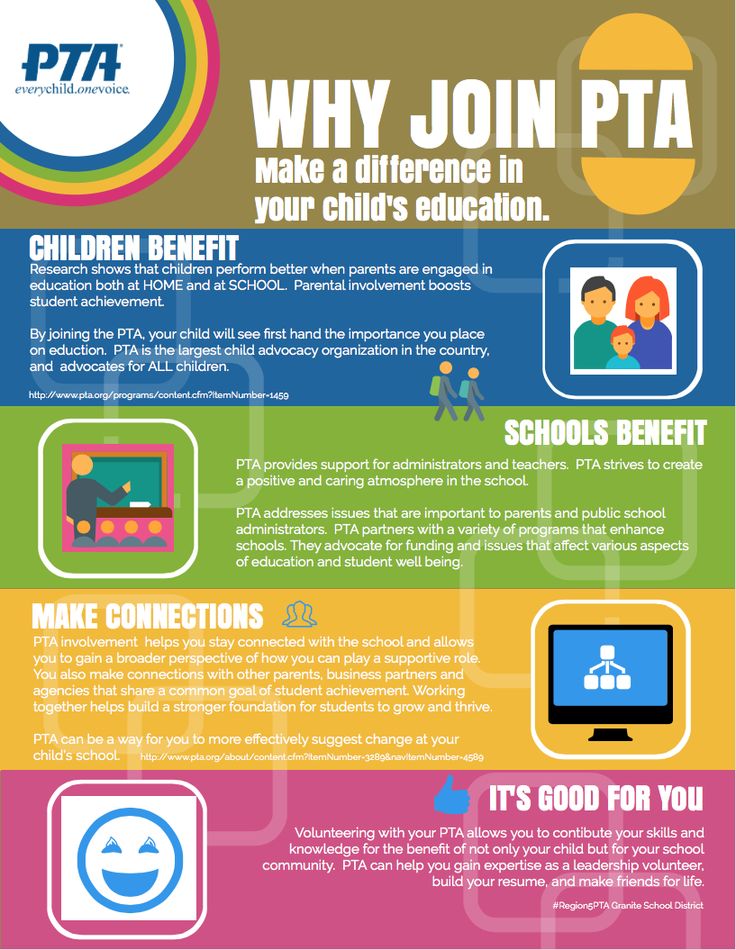 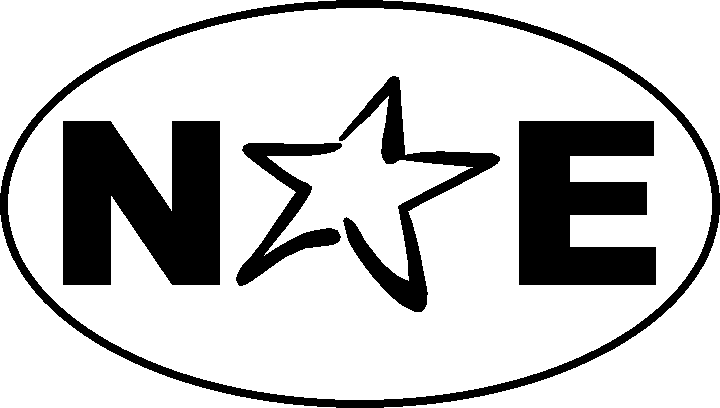 PTA MEMBERSHIP/STAFF APPRECIATION PAYMENT FORMEach year the PTA raises money for a variety of school activities, teacher grants for items used in the classroom, and pays for programs the kids of North Star enjoy (Ashland field trips, 5th grade end of the year trips, ARC program, etc.).  This year we will be looking for some more creative ways to provide for our students.  Your membership to the PTA does not mean you have to volunteer, it just gives the North Star PTA additional funds to provide more activities and programs to your children.______ I / we would like to become a 2020-2021 North Star PTA memberMembership: (Circle one)       Individual $10            Two-Member $15  Two-Green-Member $25  	     Two-Blue-Member $50  Please pay by cash or check made payable to North Star PTA. You can also pay online via Cheddar Up at www.nspta.com.  If paying online you do not need to complete the paper form. Paying online would be the easiest due to the school year starting remotely, but if you would like to pay by cash or check, you can mail your payment to the school (Attn: PTA): 1340 Little Baltimore Road, Hockessin, DE 19707.Member Contact #1 First and Last Name: ___________________________Email: ___________________________Male / Female (Circle one) *Member Contact #2First and Last Name: ______________________________Email: ___________________________Male / Female (Circle one) 	*Email #2 must different than Email #1					Address_______________________________ City___________________ Zip _____________Home Phone Number_____________________Student’s Name________________________ Grade_______ Homeroom ___________	Student’s Name________________________ Grade_______ Homeroom ___________	Student’s Name________________________ Grade_______ Homeroom ___________Student’s Name________________________ Grade_______ Homeroom__________Please complete student names, grades and homeroom.Please mark ALL that apply:_____	Include the above contact information in the North Star PTA Family Directory. _____	Include our family in the directory, but only list the following contact information (circle all that apply):	Address	Phone             Email Address #1            Email Address #2_____	I would like to receive the PTA’s weekly eNews. *: Information requested by Delaware State PTA.For PTA office use only:Amt Rec’d $__________	Cash________	Check #_________	As we explained, becoming a member of the North Star PTA, does not mean you have to volunteer, but we wanted to make you aware of the countless opportunities there are throughout the 2020-2021 school year, if you choose to volunteer.  If every parent volunteered at least once during the school year, we would have every event covered and could possibly have even more events for the children of North Star.  Please consider volunteering once this school year.  Once we know when volunteers are allowed in the building, sign up genius’ will be posted on our website. I am interested in learning more about the following activities and events.  I understand that the committee chair will contact me with more information and I can then decide whether I want to help. Name _______________________Child(ren)’s name ______________________________________________Phone Number _______________________Email ________________________Description – some may be virtual or replaced with other ideas that can be done with social distancing____ Picture Day – help the kids of North Star look their best for their picture____ Walk-a-thon (in place of our Spirit Fest) – our 2nd biggest fundraiser of the year; assist students in moving to the correct areas____ Pumpkin Patch – help with the parking lot traffic and making sure everyone is set up____ Fall Family Fun Dance – help with food and light sticks____ Winter Book Fair – help the kids of North Star pick out books to purchase____ Main Event Night – help sell spirit wear ____ Bingo Night – help sell bingo boards, sell food, and spirit wear____ Basket Preview Week – help the kids of North Star purchase tickets and chose baskets to place raffle tickets in____ Carnival – our biggest fundraiser of the year; help run a game, monitor baskets, monitor silent auctions, etc.____ Kindergarten Registration – help greet parents as they come to register their children for Kindergarten at North Star, sell spirit wear____ Lip Sync – assist with making sure the kids who are performing are seated and ready when it is their turn to perform____ Spring Book Fair – help the kids of North Star pick out books to purchase____ Field Day – help run a game